Служба ветеринарии Иркутской области информирует о Дополнительных требованиях к содержанию домашних собакДополнительные требования к содержанию домашних животных (собак), в том числе к их выгулу, на территории Приангарья установлены Постановлением Правительства Иркутской области от 22.06.2023№ 526-пп. В соответствии с ними владельцы собак обязаны:не допускать самовыгула, то есть самостоятельного выхода собак за территорию частного домовладения;установить надпись при входе на территорию частного домовладения о наличии собаки;принимать меры по предотвращению появления нежелательного потомства у собак путем их временной изоляции или стерилизации. В целях стимулирования владельцев животных проводить стерилизацию собак предусмотрена их бесплатная стерилизация в государственных ветеринарных учреждениях;зарегистрировать собак в государственном ветеринарном учреждении. Обязательной регистрации подлежат собаки начиная с 3-х месячного возраста, приобретенные собаки – в течение 30 дней с момента приобретения либо достижения указанного возраста. Собаки должны быть зарегистрированы до 1 марта 2024 года.Что делать и куда обращаться при нападении собак?Если вас укусила собака, необходимо обратиться в медицинское учреждение для получения первой квалифицированной медицинской помощи.Если животное, причинившее вред вашему здоровью, а также известен его владелец, об этом необходимо сообщить в медицинское учреждение, а также сотруднику полиции.Животное, которое не имеет владельца или владелец которого неизвестен, признается животным без владельца и подлежит отлову.Для подачи заявки на отлов животного без владельца вы вправе оставить заявку с указанием особых примет животного и места его нападения в администрацию района/города, либо направить обращение в службу ветеринарии Иркутской области по ссылке: https://irkobl.ru/sites/vet/obrashenia/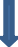 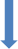 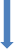 